Fred. Olsen Cruise Lines’ Boudicca starts cruise season from ’s iconic Pier Head 19th April 2013Fred. Olsen Cruise Lines’ 880-guest ship Boudicca will make its first turnaround call of the new cruise season from ’s Pier Head Cruise Terminal on Sunday 21st April 2013. Fred. Olsen is making a welcome return to this popular departure port in 2013 with 10 cruises, on a variety of exciting worldwide itineraries, in Spring and Summer – from a 12-night Canary Islands cruise in April 2013, to a four-night mini-cruise in August 2013. Fred. Olsen has one of the highest numbers of cruise calls into Liverpool’s Pier Head in 2013, and the cruise line is a long-standing supporter of the Merseyside region, having welcomed the decision to use Pier Head for turnaround cruise calls as a great opportunity for the City of  to boost its status as a major  departure port. , Sales and Marketing Director for Fred. Olsen Cruise Lines, said:"We are delighted to be able to offer our guests the chance to cruise from the world-famous Pier Head in  in 2013, with its iconic vistas and vibrant atmosphere. We are now making it even easier for our guests to cruise with us from right on their doorstep, and we look forward to welcoming our loyal Merseyside customers aboard Boudicca this year.”Mayor of , Joe Anderson, said: “We are delighted to see the return of the Fred. Olsen line to the . Passengers using their vessels will be given the warmest of welcomes in the city, and I am sure they will be impressed by the  waterfront. Our cruise liner terminal is rapidly becoming one of the city’s key attractions and having a highly popular company such as Fred. Olsen using it adds a new dimension – we cannot wait to welcome them back!”Fred. Olsen will also be adding Harwich and  to its list of convenient regional departure ports in 2013, and the recently-announced new ports of Tilbury and Avonmouth in 2014/15. Together, this means that Fred. Olsen will be able to offer guests a choice of ten different departure ports all around the UK, within only a two hours’ drive from 80% of the UK population, further enhancing the cruise line’s reputation as the UK’s ‘local’ cruise line with a choice of ‘global’ itineraries.Find out more about Fred. Olsen Cruise Lines by visiting the website at www.fredolsencruises.com ENDS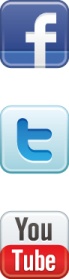 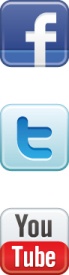 For media enquiries, please contact:Rachael JacksonPublic Relations Manager, Fred. Olsen Cruise LinesTel: 01473 292233E-mail: rachael.jackson@fredolsen.co.ukJill ChanningBugsgang & AssociatesTel: 01795 518200E-mail: jill.channing@bugsgang.co.uk